Affiliate Programm für Nahrungsergänzungsmittel im Sportbereich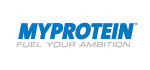 BewerbungsformularGeschäftsbedingungen des Affiliate-Programms für Nahrungsergänzungsmittel im SportbereichDieses Affiliate-Modell gilt exklusiv für Personal-Trainer, Ernährungsberater, Sport-Profis und Wellness-Experten. Durch die Zustimmung und Befolgung dieses Modells erhält der Teilnehmer einen Rabattcode,  mit dem Produkte aus dem Hause MyProtein zu vergünstigten Konditonen erworben werden können.Sie erhalten eine Provision von 7.5 % auf den von Ihnen generierten Umsatz als Affiliate, z.B. über Ihre Kunden als Personal-Trainer. Bei den von Ihnen verwiesenen Kunden muss es sich um NEUKUNDEN handeln, welche bis dato nicht in unserem Kundenstamm eingetragen sind. Im Gegenzug können neu geworbene Kunden von Ihnen einen Rabattcode im Wert von 10 % erhalten, der wiederum auf das MyProtein Warensortiment anwendbar ist. (Dieser Code ist nicht mit anderen, derzeit laufenden, Aktionen kombinierbar)Dies heißt, dass Sie jeden Monat einen 7.5 % Rabatt in Form eines Rabattcodes erhalten, welcher auf unsere Produkte, in Abhängigkeit  zum generierten Umsatz der von Ihnen geworbenen Neukunden, anwendbar ist. Kunden, welche Sie als Referenz angeben, erhalten dagegen über den gesamten Zeitraum, in dem Sie mit Ihnen in Verbindung stehen, einen konstanten Rabattcode im Wert von 10 %, welcher auf das Produktsortiment von MyProtein anwendbar ist.Nach dem vollständigen Ausfüllen dieses Formulars erhalten Sie einen personalisierten Rabattcode, den Sie an ihre Kunden weiterreichen können. Wir betonen noch einmal, dass es sich hierbei um NEUKUNDEN für MyProtein handeln muss, die bisher nicht in unserem Kundenstamm vertreten sind. Ihr Kunde muss lediglich den von Ihnen weitergereichten Code eintippen, damit Sie einen Rabatt von 7.5 % erhalten. Dieser Rabatt akkummuliert sich bei jedem weiteren Mal, wenn der Code verwendet wird.Die Teilnahme an unserem Affiliate-Programm kann jederzeit gestoppt werden, in dem Sie uns mitteilen, dass Ihr Rabattcode entwertet werden soll. Bitte beachen Sie, dass auch Ihre Kunden keinen weiteren Rabatt mehr erhalten, wenn Sie Ihren Affiliate-Status aufgeben. Im Gegenzug behält sich MyProtein das Recht vor, die Affiliate-Mitgliedschaft zu annulieren, sofern wir der Meinung sind, dass gegen die getroffenen Vereinbarungen verstoßen wurde.Bitte senden Sie die komplett ausgefüllte Bewerbung via E-Mail an Tom.Killeen@thehutgroup.com um Ihre Teilnahme am Affiliate-Programm für Nahrungsergänzungsmittel im Sportbereich zu bestätigen. Ihr Rabattcode wird dann innerhalb der nächsten 48 Stunden an Sie weitergeleitet werden.Ihr vollständiger Name: Name Ihres Arbeitsplatzes: z.B. Tom’s Studio - BerlinIhre Telefon-Nummer:Ihre E-Mail-Adresse:Land Ihres Wohnsitzes: